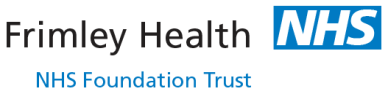 Clinical Guideline: Cough								Site: FPH